Publicado en Madrid el 11/12/2023 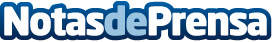 Atos liderará los servicios informáticos críticos de la UEFA EURO 2024™Como socio tecnológico oficial de la UEFA National Team Football hasta 2030, Atos prestará servicios clave de TI in situ y remotos para la UEFA EURO 2024™, que se celebrará del 14 de junio al 14 de julio de 2024 en AlemaniaDatos de contacto:JenniferAtos620 059 329Nota de prensa publicada en: https://www.notasdeprensa.es/atos-liderara-los-servicios-informaticos_1 Categorias: Internacional Nacional Fútbol Software Innovación Tecnológica Actualidad Empresarial http://www.notasdeprensa.es